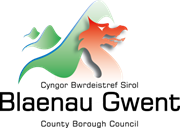 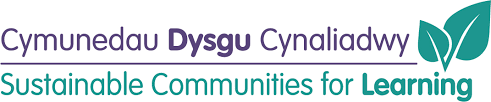 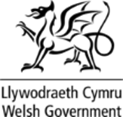 Adeilad Newydd Ysgol Gynradd Abertyleri (Campws Stryd Tyleri) £9.8mCwblhawyd hydref 2016Dyma rai enghreifftiau o’r trawsnewid yn hen Ysgol Gynradd Abertyleri i’r Campws Stryd Tyleri newyddCyntWedyn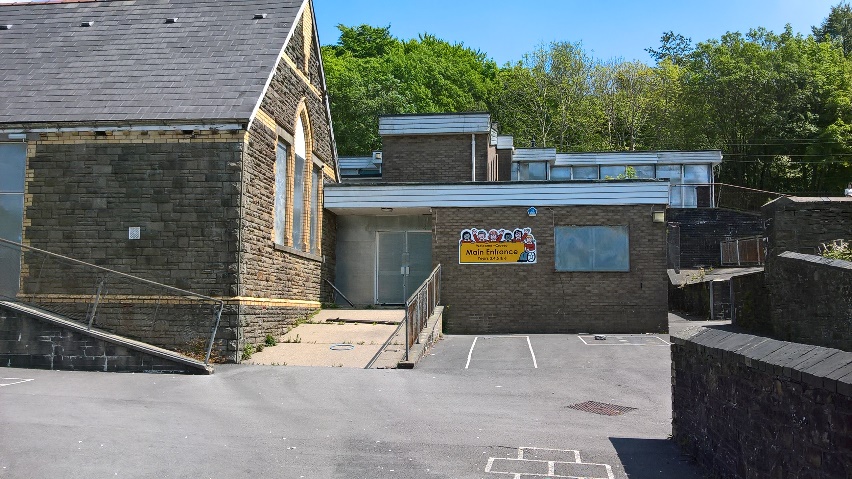 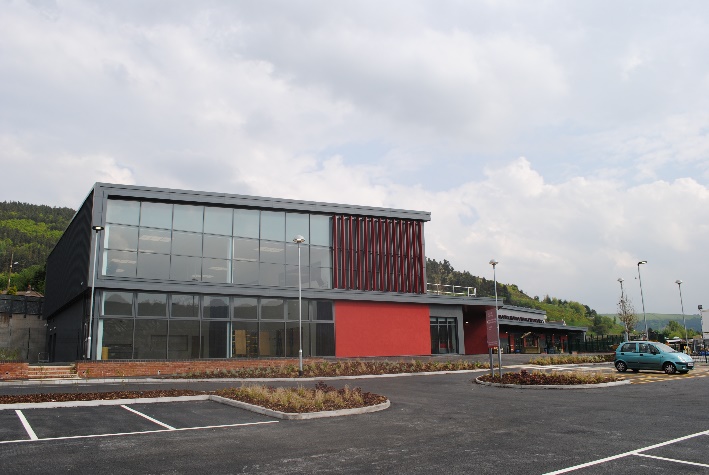 CyntWedyn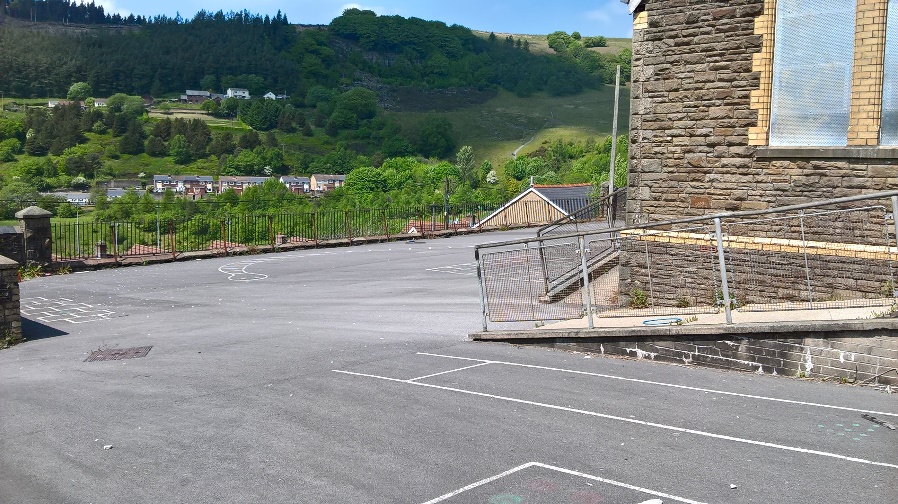 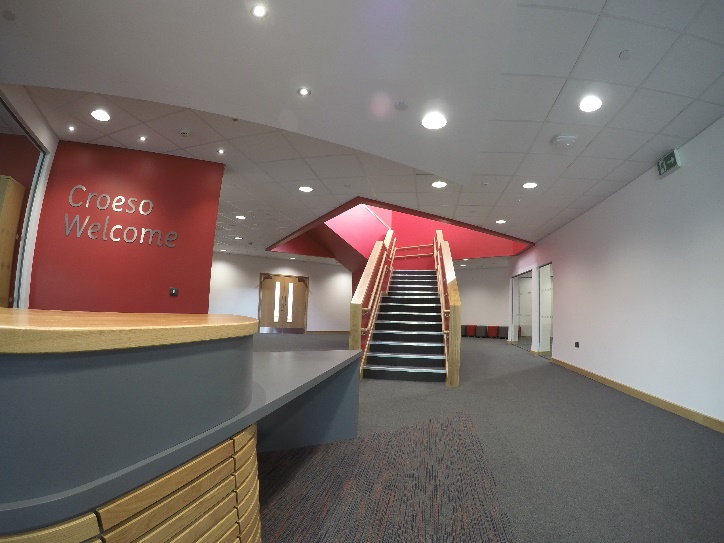 CyntWedyn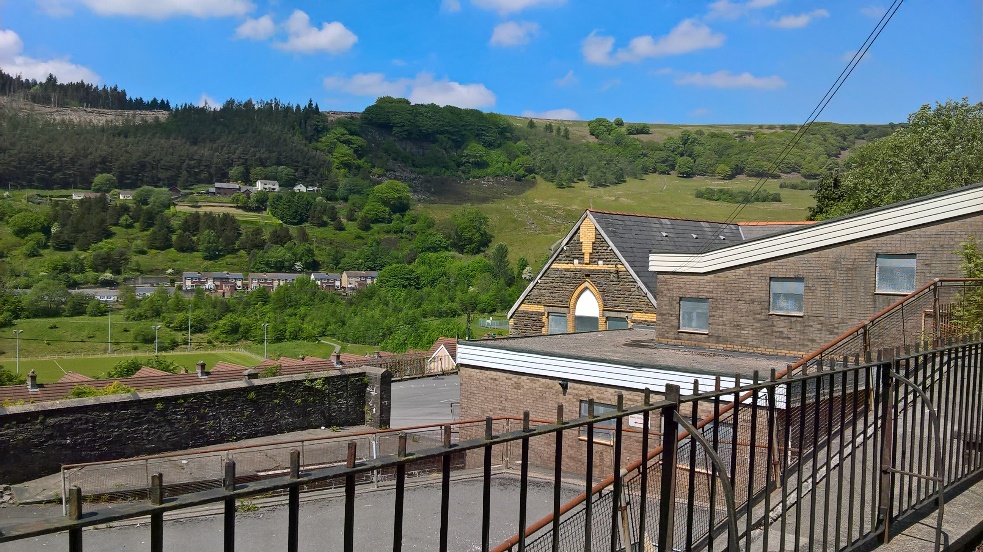 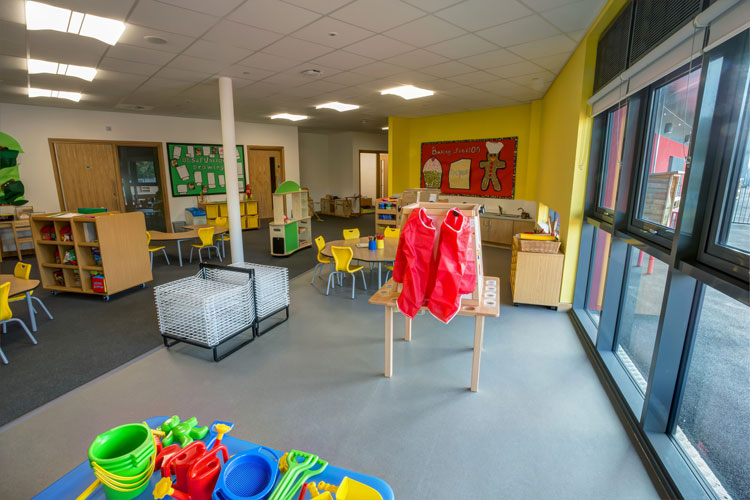 CyntWedyn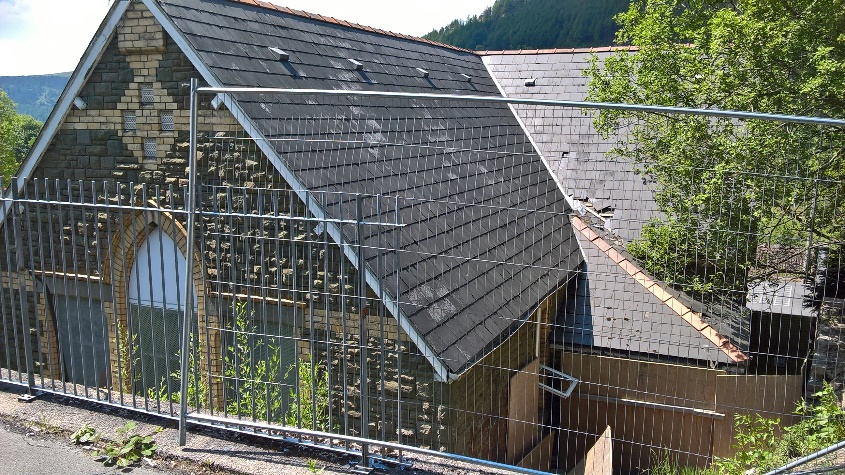 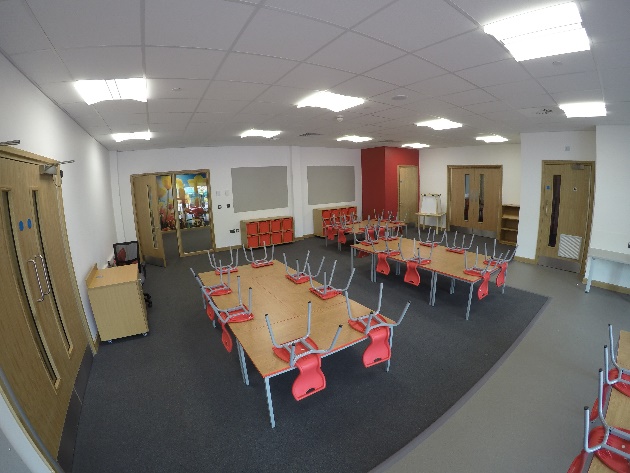 CyntWedyn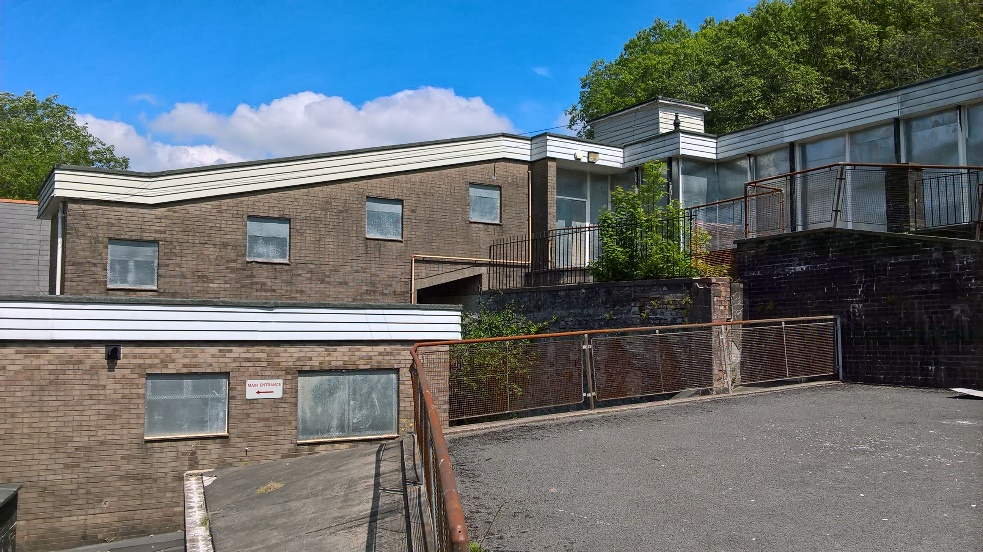 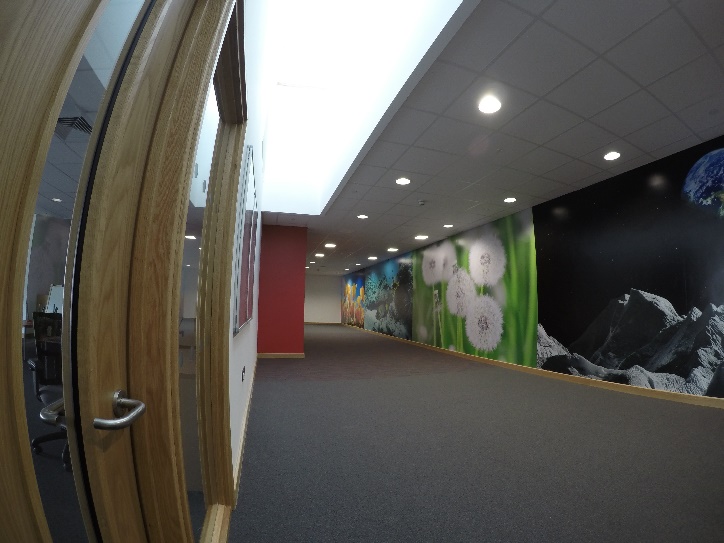 CyntWedyn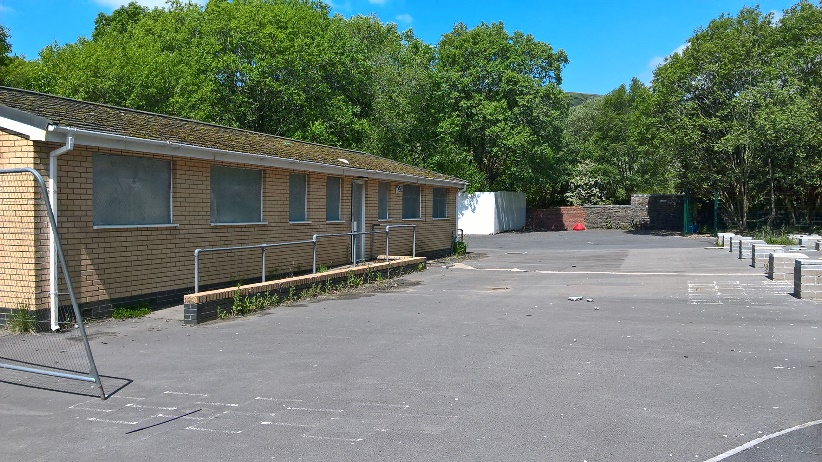 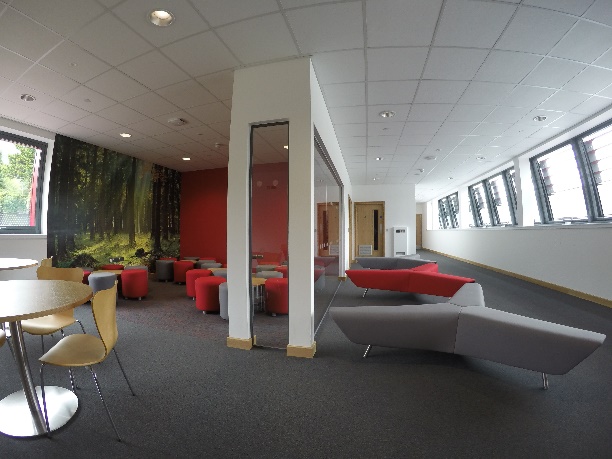 CyntWedyn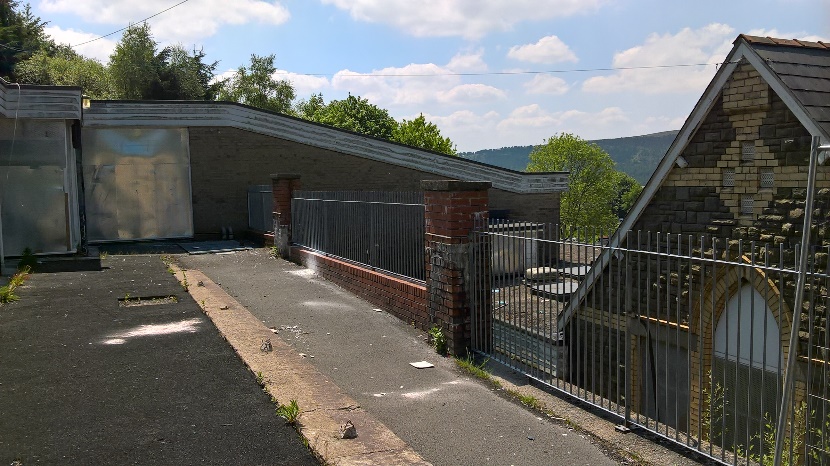 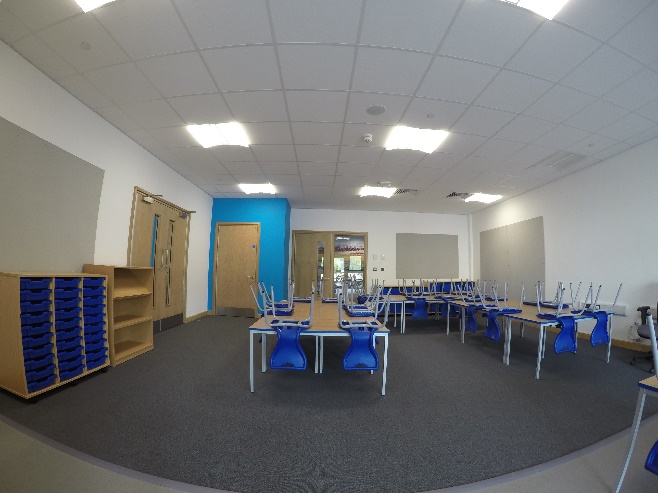 CyntWedyn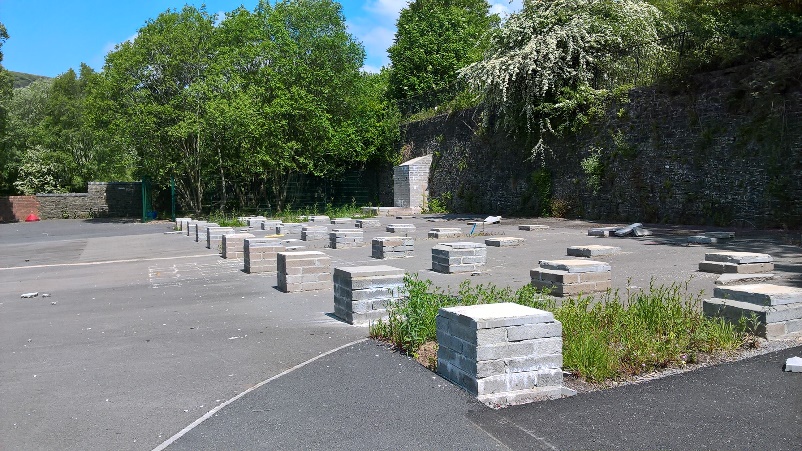 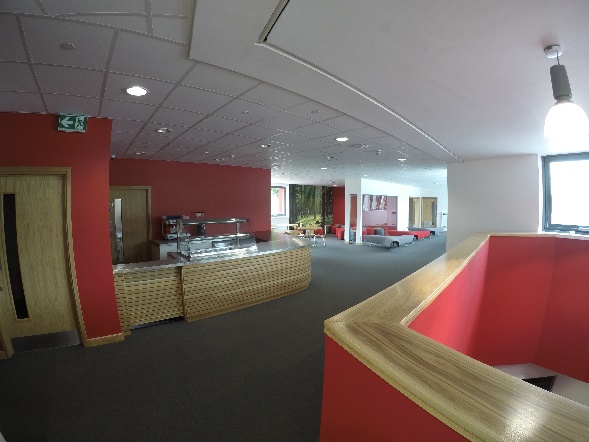 